TOPIC: ARITHMETIC PROGRESSIONOBJECTIVE: To understand the concept of arithmetic sequencesTo use and manipulate the appropriate formulaeTo apply the knowledge of arithmetic sequences in a variety of contextsPRIOR KNOWLEDGE:PatternsBasic number systemSequencesAbility to complete tablesBasic graphs in the co-ordinate planesSimultaneous equations with 2 unknownsMATERIALS REQUIRED:Geometry boxPractical workbookColoured chart papers – yellow, blue and redScissors Scale Sketch penAdhesives or glue sticksTracing papers – 2 PROCEDURE:	Construct the pattern as shown  with the dimension of small rectangles as 0.5 cm by 1 cm with different coloured craft or chart papers as per the specification.In the first row: In the second row: In the third row:   and so on…..Now length of one row = Area of the rectangle = Clearly area of the rectangle is twice the sum of progression.Hence sum of the progression == 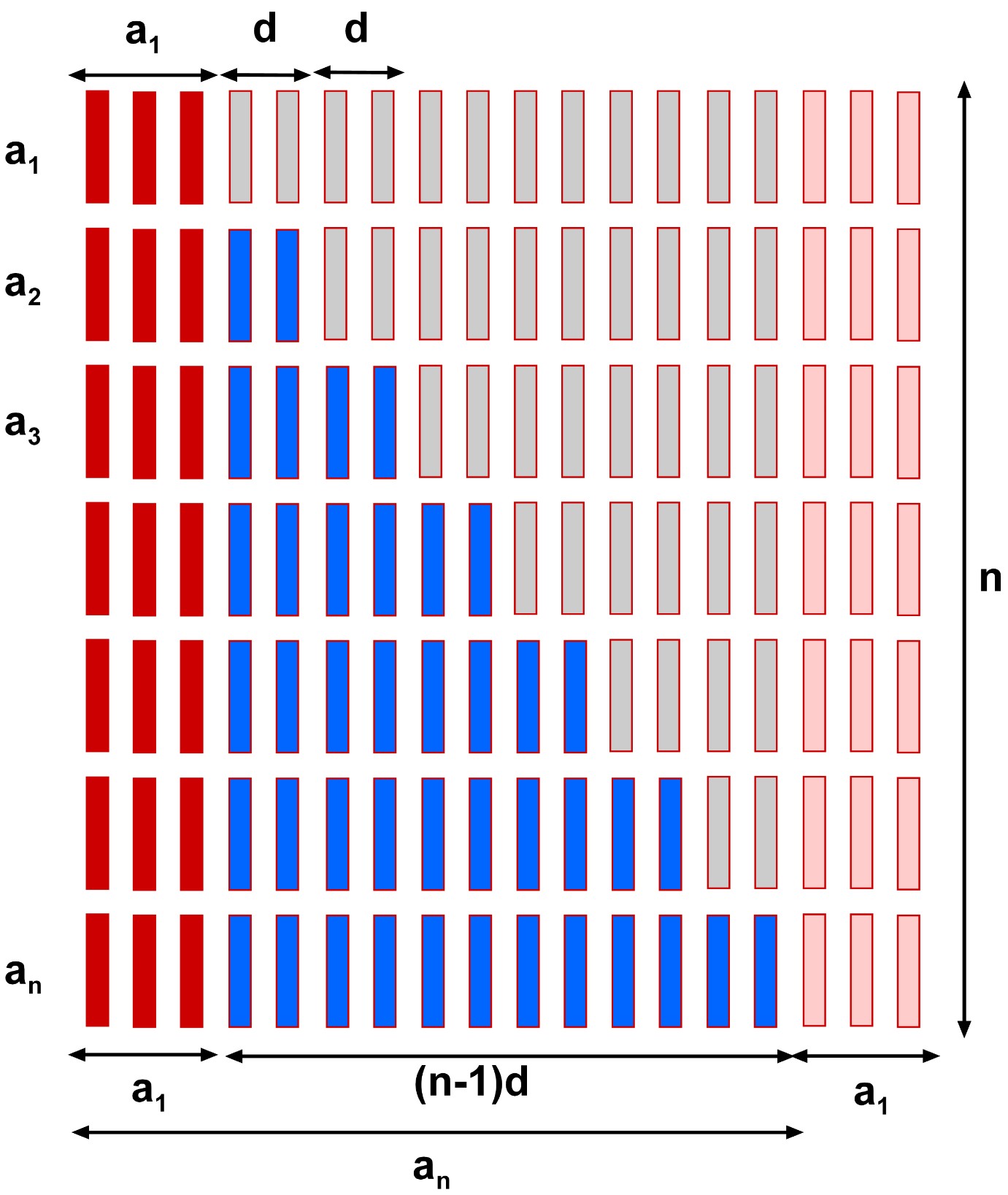 Now consider this problem:After the Knee-Surgery, The Doctor tells Mr. Sudhir to return to jogging program slowly. The Doctor suggests jogging for 12 minutes each day for the first week. Each week thereafter, he suggests Mr.Sudhir to increase that time by 6 minutes. How many weeks will it be before Mr. Sudhir are up to jogging 60 minutes per day? REPRESENT THE ABOVE PROBLEM AS SHOWN ABOVE TO GET YOUR ANSWERLAST DATE OF SUBMISSION OF PROJECT: 3rd December 2018